Weekly Calendar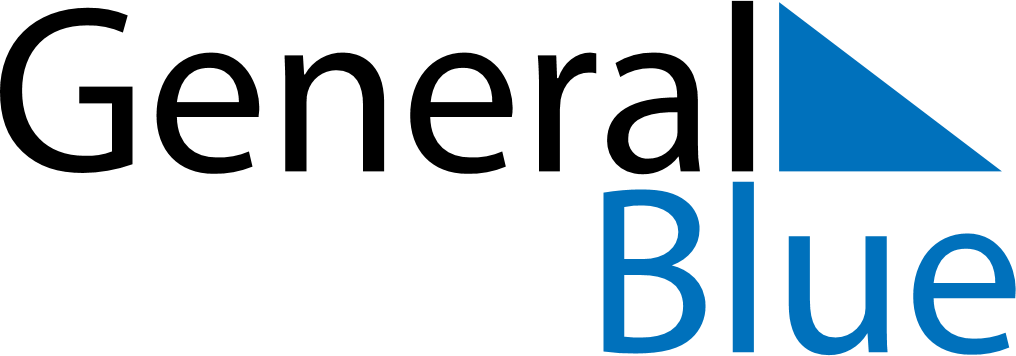 February 23, 2025 - March 1, 2025Weekly CalendarFebruary 23, 2025 - March 1, 2025SundayFeb 23MondayFeb 24TuesdayFeb 25WednesdayFeb 26ThursdayFeb 27FridayFeb 28SaturdayMar 01MY NOTES